Литературный марафон «О малой родине читаем книги»     В литературном марафоне «О малой родине читаем книги» приняли участие учащиеся 2-9 классов нашей школы.      Победители и призеры: Хмель В., Королева Е., Водолазкина В., Асмолова Н. – 4 класс,  Пилоян Марина – 7 класс.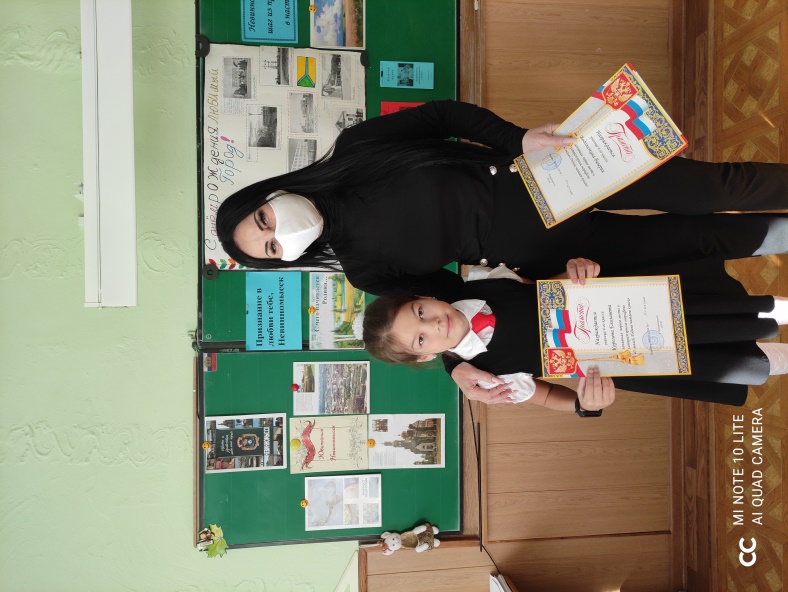 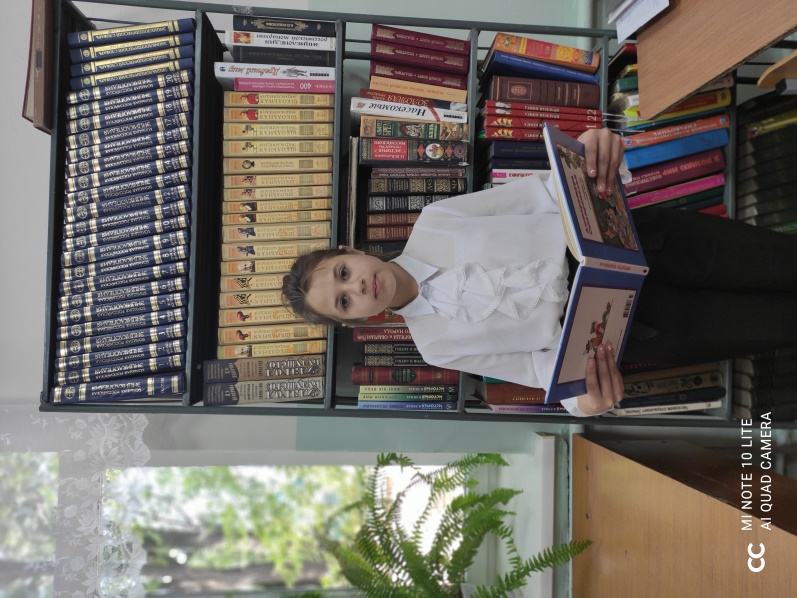 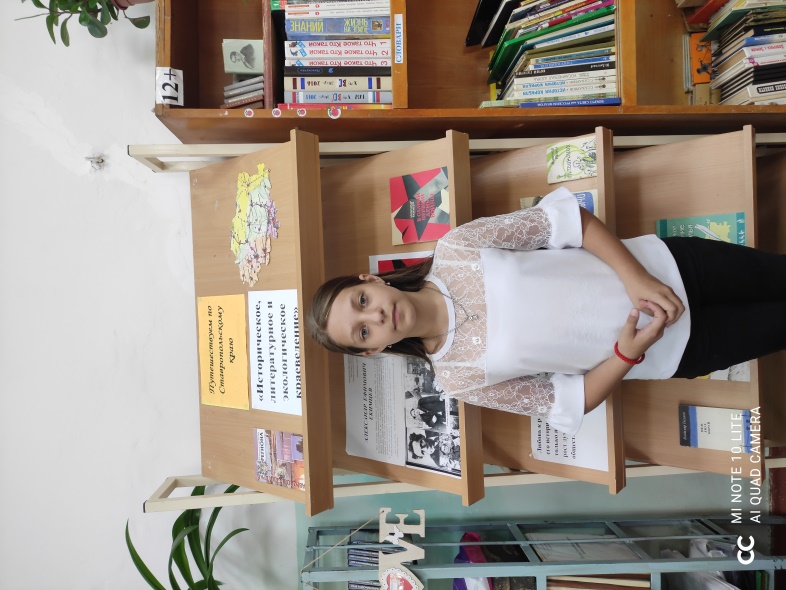 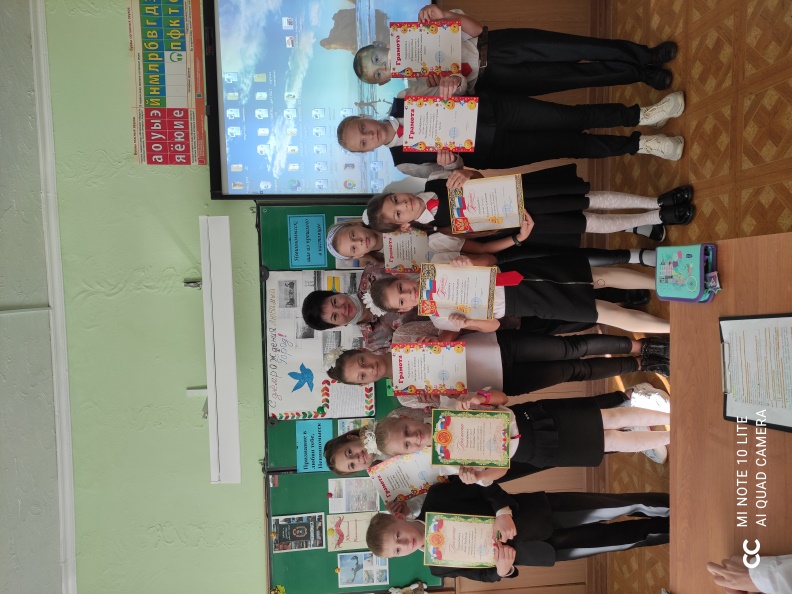 